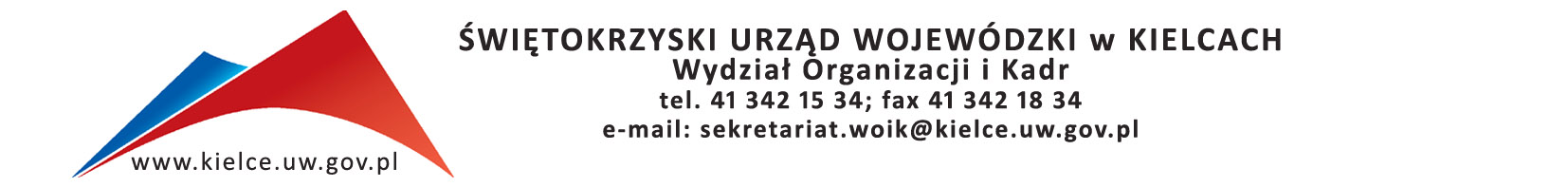  Kielce, dnia 13.11.2018    Szanowni Państwo,bardzo dziękuję za przygotowanie ofert w odpowiedzi na nasze zapytanie ofertowe                                  nr OK.I.2402.15.2018  z dnia  23.10.2018 r.  w sprawie  organizacji  szkolenia zamkniętego dla pracowników Świętokrzyskiego Urzędu Wojewódzkiego na temat: „Efektywna obsługa klienta w sytuacjach trudnych i konfliktowych, zarządzanie stresem”Informuję, że w odpowiedzi na nasze zapytanie ofertowe wpłynęło 13 ofert.  Do realizacji usługi została wybrana firma: Zakład Doskonalenia Zawodowego  w Kielcach, ul. Paderewskiego 55, 25-590 Kielce. Cena wybranej oferty wynosi  2760,00 zł (słownie:  dwa tysiące siedemset sześćdziesiąt złotych)  Poniżej zestawienie otrzymanych ofert wraz z punktacją ogółem:L.P.Nazwa FirmyAdres RazemUwagi1Adept S.C.                               Ewa Kaszyńska i Michał Kaszyński ul.Zacna 26,                             80 -282 Gdańsk 79,002Firma Balans Szkolenia Rozwój Relaksul. Głogowska 31/33,                 60-702 Poznańnie spełnia wymogów formalnych -brak programu 3Brainstorm Group Sp.zo.o.ul. Feliksa Perla 10,                          41-300 Dąbrowa Górnicza85,654Fundacja Rozwoju Demokracji Lokalnej ul. Żurawia 43,                     00-680 Warszawa 55,705Gamma D.Didiuk i M.Wasilewski SP.j.ul. Mysłowicka 15,               01-612 Warszawa 73,006Gra Słów Szkolenia Jacek Mroczek ul. Biograficzna 1/101, 01-991 Warszawa 28,457Krakowska Grupa Trenerów Ewa Janas ul.Filipowicza 6/28,                 30-611 Kraków83,508MDDP Sp.zo.o. Akademia Biznesu Sp.kAl. Jana Pawła II 25,                00-854 Warszawa 9,409Poczta Polska S.A. ul Rodziny Hiszpańskich 8,                 00-940 Warszawa 71,3010SEKA S.A. Oddział Kielceul. Św Leonarda 1/25, 25-311 Kielce56,2011SGP -Sorting Group Poland Sp.zo.o.ul. Legionów 92,                        42-202 Częstochowa 79,0012WIK  Consulting Wojciech Michałek ul. Różyckiego 2 lok 23,                   62-510 Konin80,3013Zakład Doskonalenia Zawodowego w Kielcach ul. Paderewskiego 55,                  25-950 Kielce 94,00